Муниципальное дошкольное образовательное учреждение детский сад №114СЦЕНАРИЙпраздника для детей дошкольного возраста и их родителей (законных представителей)«ИГРУЛКИ НА  ПРОГУЛКИ»РыбинскЦель: формировать положительный эмоциональный настрой через установление доверительных взаимоотношений и сплочение участников образовательных отношений.Задачи: Создать атмосферу праздника для детей, родителей и педагогов.Способствовать гармонизации детско – родительских отношений.Расширить  представления родителей о видах совместной игровой деятельности.Способствовать установлению конструктивных взаимоотношений между участниками образовательных отношений.Формировать позитивный имидж учреждения среди родительской общественности.Отработать навыки командного взаимодействия в коллективе, повысить профессиональную компетентность педагогов в организации массовых мероприятий.Ввести в традицию детского сада ежегодный праздник «Игрулки на прогулке», приуроченный к «Дню защиты детей».Подготовительная работа:Размещение объявления с приглашением на праздник «Игрулки на прогулке» в каждой группе (Приложение №1.Объявление для родителей)Анкетирование родителей детей ясельного возраста. (Приложение №2. Анкета для родителей «Удовлетворенность родителей адаптацией детей раннего возраста»)Подготовка выставки семейных творческих работ «Мы все родом из детства» с детьми младшего и среднего возраста.Подготовка выставка творческих работ «Кого я возьму в путешествие» с детьми старшего дошкольного возраста.Изготовление табличек с различными видами транспорта, карт с обозначением станций для каждой группы. Изготовление плакатов с детскими юмористическими цитатами.Украшение физкультурной площадки и прогулочных участков.Оборудование и материалы: музыкальный центр, компьютер, микрофоны, таблички с изображением разных видов транспорта, карты-маршруты, выносной материал для игр в свободное время, воздушные шары, шоколадки по количеству детей, «парашют», мяч большой – 1шт, мячи малые - 30шт.Участники: дети, родители (законные представители), воспитатели.Место проведения: территория детского садаСЦЕНАРИЙФизкультурная площадка украшена воздушными шарами, над входом на площадку повешен банер «С праздником!», развешены детские юмористические цитаты. Выставлен инвентарь для индивидуальных игр в свободное время. Прогулочные участки украшены воздушными шарами, плакатами, детскими рисунками.Дети с родителями под руководством воспитателей выстраиваются на физкультурной площадке. (Приложение №3. Схема построения детей и родителей на празднике «Игрулки на прогулке»)Ведущий: - Наступило долгожданное лето, и сегодня мы все собрались, что бы встретить замечательный праздник – День защиты детей. Первый день цветного лета вместе нас собрал друзья,Праздник детства, песен, света,Праздник мира и добра!Этот праздник мы посвящаем самому прекрасному на земле – вам дорогие дети. Ребята, а вы знаете, что в каждом родителе  тоже живет маленький ребенок?! Очень часто из-за большой занятости этот ребенок заколдован. И это происходит примерно так:Выходит ребенок с мамой.Ребенок:-Мама, давай поиграем.Мама:- Не сейчас, мне некогда.Ребенок опускает голову.На площадку забегает Карлсон:-Простите, у вас можно тут приземлиться? Ну что молчите, посадку давайте! Что не видите, я ослабеваю?! А вы знаете, что я самый лучший расколдовыватель родителей.Карлсон хватает ребенка и пытается убежать:-Мама, а ну- ка догоняй!Мама бежит и смеется.Ребенок:-Мама,  давай поиграем!Мама:- Давай!Ребенок:- Ура!!!Ведущий:- Итак, мы открываем праздник «Игрулки на прогулке»!Карлсон:-Привет, девчонки и мальчишки, мамы и папы, бабушки и дедушки! Как вас много! Какие вы все интересные…Я хочу с вами познакомиться! Я сейчас назову свое имя, а когда взмахну руками, каждый назовет свое. Итак, внимание…Меня зовут Карлсон, а вас? (Дети выкрикивают свое имя).  А теперь родители! Меня зовут Карлсон, а вас? (Родители выкрикивают свое имя). Молодцы, я всех запомнил! Вот и познакомились!- А вы видели мой моторчик?! Как вы думаете, зачем он мне? (ответы детей)А как еще можно путешествовать? (ответы детей, Карлсон раздает таблички каждой группе с изображением разных видов транспорта). Вы хотите отправиться в путешествие в страну игр, где играют мамы, папы, бабушки, дедушки, ну, и конечно же дети?! Тогда в путь.Музыкально-ритмическая игра «Сказочные приключения»:Мы в сказку пойдем необычным путем,Там дорога вверх поднимается,Вниз опускается,Шагает вперед,А потом возвращается.А чтобы нам было еще интересней,Давайте повертимся быстро на месте.И снова пойдем необычным путем,Где дорога вверх поднимается,Вниз опускается,Шагает вперед,А потом…обрывается.Дальше идти по дорожке нельзя,Встанем на левую ножку, друзья.Скачу по дорожкеНа одной ножке,В старом лапоточке,По пенькам, по кочкам,По холмам, по горам!Ведущий:-А чтобы не сбиться с пути, путешественнику нужна карта. (Раздает карты) Проводником в вашем путешествии будет воспитатель. Итак, в путь отправляем путешественников первой группы…и т.д. (под музыкальное сопровождение)Дети и родители расходятся по станциям. (Приложение №4. Маршруты путешествий по станциям)Станции для групп раннего возраста (Участки групп №№ 3, 4, 5)Участок группы №3 Станция «Мишкин лес» (Игра «У медведя во бору»)Участок группы №5 Станция «В гостях у кота Васьки» (Игра «Мыши водят хоровод»):Мыши водят хоровод, На лежанке дремлет кот,Тише мыши не шумите,Кота Ваську не будите,Как проснется Васька кот,Разобьет наш хоровод.Участок группы №4 Станция «Танцевальная» (Танец под музыку по показу)Станции для групп младшего-среднего дошкольного возраста (Участки групп №№ 2, 6, 7, 9)Участок группы №2 Станция «Парашютная» Игра «Парашют»Участок группы №6 Станция «Дорожная» Игра «Воробушки и автомобиль»Участок группы №7 Станция «Потеряшка» Игра  «Угадай и найди» (3 загадки)Участок группы №9 Станция «Попробуй повторить!» Игра танец (игра) по показуСтанции для групп старшего дошкольного возраста (Участки групп №№ 1, 8,  10, 11,12)Участок группы №1 Станция «Загадкино» (Приложение №5. Загадки доля станции «Загадкино»)Участок группы №8  Станция «Спортивная» (Игра «Города» с мячами)Участок группы №10 Станция «Цветная»  (Игра «Цвета») Участок группы №11 Станция «Шуточная» (Игра «Крокодил»)Участок группы №12 Станция  «Игралочка» (Игра-танец  «Лавата»)После прохождения всех станций дети, родители и педагоги собираются на физкультурной площадке, их встречает Карлсон (с шарами).Ведущий:-Вам понравилась игра? (Да)-Порезвилась детвора? (Да)-Мамы, папы, поиграли на ура? (Да)Карлсон:-Веселимся до утра? (Да)-Будем так играть всегда? (Да)Ведущий:- А петь вы любите? А танцевать? Предлагаем вам и спеть и потанцевать. (Песня «Дружба» гр. «Барбарики»)Ведущий:-Под дружные аплодисменты, объявляем праздник «Ирулки на прогулке» ежегодным!   Раз, два, три, в небо шарики лети!!!Ура! (Выпускает шарики в небо)Карлсон:-Есть у праздника начало, есть у праздника конец, кто сегодня веселился, тот сегодня молодец! Пора уже возвращаться из путешествия, а то я проголодался! А  у вас нет ничего вкусненького?Ведущий:- Конечно, Карлсон, для каждого маленького участника мы приготовили сладкий приз, но осталось только перейти ручеек. (Игра «Ручеек») Уважаемые взрослые, мы предлагаем создать для наших малышей ручеек. Для этого необходимо встать парами друг за другом и поднять руки. А дети следуют за воспитателем. На выходе из ручейка каждую группу ждет сладкий приз. В путь!Приложение №1Объявления для родителей ДОРОГИЕ МАМЫ И ПАПЫ!Скоро мы все вместе будем отмечать замечательный праздник «День защиты детей».Мы приглашаем  Вас 1 июня 2017 года  в 17.15 час провести   праздничный вечер «Игрулки на прогулке» с детьми в нашем детском саду.Вас ждет увлекательное путешествие, игры, конкурсы и сладкие сюрпризы.При подготовке к празднику мы просим  Вас вспомнить свое детство, достать свои детские фотографии, показать  их Вашему малышу, рассказать о своих любимых игрушках, мультфильмах, увлечениях и т.д.  А потом вместе создать творческую работу «Мы все родом из детства», разместить на ней Ваши детские фотографии и фотографии Вашего ребёнка, украсить работу рисунками  и аппликацией. Желаем, чтобы совместное занятие принесло вам тепло от воспоминаний, радость семейного общения и энергию творческого полёта.Мы ждем Ваши работы с 22 по 30 мая 2017 года. 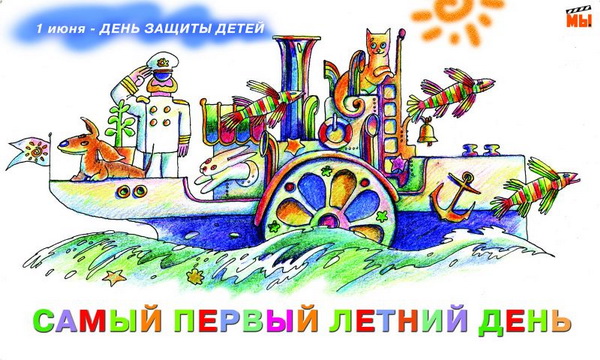 ДОРОГИЕ МАМЫ И ПАПЫ!Мы приглашаем  Вас 1 июня 2017 года  в 17.15 час провести   праздничный вечер «Игрулки на прогулке» с детьми в нашем детском садуВас ждет увлекательное путешествие, игры, конкурсы, сладкие сюрпризы и отличное настроениеПриложение №2Анкета для родителей «Удовлетворенность родителей адаптацией детей раннего возраста»Уважаемые родители!Весь год мы очень старались, чтобы Ваш ребёнок привык к условиям нашего детского сада. Просим ответить, как на Ваш взгляд прошла адаптация.ФИО писать не обязательно. Возле правильного ответа поставьте «+», а если затрудняетесь ответить, переходите к следующему вопросу.Ваши ответы и пожелания  помогут улучшить качество работы по организации периода   адаптации малышей, поступающих в наш детский сад в новом учебном году.1. Как относиться ребёнок к посещению детского сада:ПоложительноНейтральноОтрицательно2. Какие отношения сложились у вас с воспитателями группы:Конструктивные, деловыеФормальные, поверхностныеКонфликтные3. Что положительно повлияло на процесс адаптации:Отзывчивость и внимательность  педагоговСовместные занятия и праздники в течение годаВаши действияКонсультации психологаКонсультации медицинской сестрыДругое _________________________________________________________________________________________________________________________4. Что, на Ваш взгляд, нужно изменить? Что бы Вы хотели увидеть в детском саду? Ваши пожелания____________________________________________________________________________________________________________________________________________________________________________________________________________________________________________________________________________________________________Спасибо!Приложение №3Схема построения детей и родителей на празднике «Игрулки на прогулке»Приложение №4Маршруты путешествий по станциям Ясельный возрастГруппа 4: участки 5-3-4Группа 3: участки 3-4-5Группа 5: участки 4-5-3Младше-средний возрастГруппа 2: участки 2-9-6-7Группа 7: участки 7-2-9-6Группа 6: участки 6-7-2-9Группа 9: участки 9-6-7-2Старший возрастГруппа 1: участки 1-10-12-8-11Группа 10: участки 10-12-8-11-1Группа 12: участки 12-8-11-1-10Группа 8: участки 8-11-1-10-12Группа 11: участки 11-1-10-12-8Приложение №5Загадки для станции «Загадкино»Красненькие крылышкиЧерные горошки.Кто это гуляетПо моей ладошке?И о чем ты думаешь,Черная головка?Полети на небо! ... (Божья коровка)Нарядные платьица,Желтые брошки,Ни пятнышка нетНа красивой одежке.Такие веселые!Как дети, в пятнашкиВот-вот заиграютСо мною ... (Ромашки)Белым шариком пушистымЯ красуюсь в поле чистом. (Одуванчик)Утром бусы засверкали,Всю траву собой заткали,Мы пошли искать их днемИщем, ищем - не найдем (Роса)Стоит корыто,Дополна водой налито (Лужа)Катится по голубому блюдечкуЗолотое яблочко. (Солнце)Крашеное коромыслоЧерез реку повисло. (Радуга)Меня часто зовут, дожидаются.А приду, от меня укрываются. (Дождик)Бегу я как по лесенке.По камешкам звеня.Издалека по песенкеУзнаете меня. (Ручеёк)Делим всё: удачи, беды,И печали, и победы.И всегда уверен я:Ждёт меня моя ... (Семья)